PatientExported from METEOR(AIHW's Metadata Online Registry)© Australian Institute of Health and Welfare 2024This product, excluding the AIHW logo, Commonwealth Coat of Arms and any material owned by a third party or protected by a trademark, has been released under a Creative Commons BY 4.0 (CC BY 4.0) licence. Excluded material owned by third parties may include, for example, design and layout, images obtained under licence from third parties and signatures. We have made all reasonable efforts to identify and label material owned by third parties.You may distribute, remix and build on this website’s material but must attribute the AIHW as the copyright holder, in line with our attribution policy. The full terms and conditions of this licence are available at https://creativecommons.org/licenses/by/4.0/.Enquiries relating to copyright should be addressed to info@aihw.gov.au.Enquiries or comments on the METEOR metadata or download should be directed to the METEOR team at meteor@aihw.gov.au.PatientIdentifying and definitional attributesIdentifying and definitional attributesMetadata item type:Object ClassMETEOR identifier:268959Registration status:Commonwealth Department of Health, Retired 19/10/2023Health, Standard 01/03/2005Independent Hospital Pricing Authority, Standard 01/11/2012Indigenous, Standard 11/08/2014National Health Performance Authority (retired), Retired 01/07/2016Tasmanian Health, Standard 25/05/2020WA Health, Standard 19/03/2015Definition:A person for whom a health service accepts responsibility for treatment and/or care.Specialisation of:Person/group of personsSource and reference attributesSource and reference attributesSubmitting organisation:Australian Institute of Health and WelfareRelational attributesRelational attributesRelated metadata references:Is re-engineered from  Patient, version 1, DEC, NHDD, NHIMG, Superseded 01/03/2005.pdf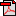  (13.2 KB)       No registration statusData Element Concepts implementing this Object Class:Patient—additional body function or structure affected        Health, Standard 07/12/2011
Patient—adenoidectomy indicator        Indigenous, Standard 05/12/2017
Patient—adequate arrangements made by the hospital for any services needed after leaving hospital descriptor       Health, Recorded 11/10/2013
Patient—adverse event indicator        Health, Standard 29/08/2014
Patient—amount of information given to family, carer or someone close about condition or treatment descriptor       Health, Recorded 11/10/2013
Patient—anatomical site of colorectal polyps        Health, Standard 29/08/2014
Patient—assessment only indicator        Indigenous, Standard 08/10/2014
Patient—audiology follow-up indicator        Indigenous, Standard 05/09/2014
Patient—audiology recommended follow-up interval        Indigenous, Standard 05/09/2014
Patient—aural toilet indicator        Indigenous, Standard 05/09/2014
Patient—Australian Hearing aid indicator       Indigenous, Standard 05/09/2014
Patient—Australian Hearing aid review indicator        Indigenous, Standard 05/09/2014
Patient—cancer diagnostic assessment date        Health, Standard 29/08/2014
Patient—cancer diagnostic assessment type        Health, Standard 29/08/2014
Patient—cancer status       Health, Standard 07/12/2011
Patient—Central Australian Rural Practitioners Association instructions indicator        Indigenous, Standard 05/09/2014
Patient—chronic otitis media type       Indigenous, Standard 05/12/2017
Patient—clinical emergency indicator        Health, Standard 07/12/2011
Patient—Closing the Gap co-payment eligibility indicator       Commonwealth Department of Health, Retired 19/10/2023
Patient—colonoscope depth        Health, Standard 29/08/2014
Patient—colonoscope withdrawal time        Health, Standard 29/08/2014
Patient—colorectal polyp type        Health, Standard 29/08/2014
Patient—colorectal polyps found in colon indicator        Health, Standard 29/08/2014
Patient—colorectal polyps greater than or equal to 10 mm indicator        Health, Standard 29/08/2014
Patient—comment        Indigenous, Standard 05/09/2014
Patient—compensable status       Health, Superseded 25/01/2018       Independent Hospital Pricing Authority, Standard 01/11/2012
Patient—compensable status        Health, Standard 25/01/2018       Tasmanian Health, Standard 25/05/2020
Patient—date form signed        Indigenous, Standard 05/12/2017
Patient—date of adverse event       Health, Standard 04/02/2015
Patient—date of last contact       Health, Standard 07/12/2011
Patient—degree of hearing impairment        Indigenous, Standard 08/08/2014
Patient—dental follow-up treatment required indicator        Indigenous, Standard 08/10/2014
Patient—dental treatment provided indicator        Indigenous, Standard 08/10/2014
Patient—diabetes mellitus diagnosis date       Health, Recorded 07/05/2018
Patient—diagnosis        National Health Performance Authority (retired), Retired 01/07/2016
Patient—diagnosis date       Health, Standard 01/03/2005
Patient—diagnosis date of cancer        Health, Standard 07/12/2011
Patient—diagnosis date of first recurrence as distant metastasis        Health, Standard 07/12/2011
Patient—diagnosis date of first recurrence as locoregional cancer        Health, Standard 07/12/2011
Patient—ear assessment indicator        Indigenous, Standard 05/12/2017
Patient—ear grommet indicator        Indigenous, Standard 05/09/2014
Patient—ear grommet status        Indigenous, Standard 05/09/2014
Patient—ear selection at operation        Indigenous, Standard 05/09/2014
Patient—ear, nose and throat face-to-face referral indicator        Indigenous, Standard 05/09/2014
Patient—ear, nose and throat review indicator       Indigenous, Standard 05/09/2014
Patient—ear, nose and throat review interval       Indigenous, Standard 05/09/2014
Patient—ear, nose and throat surgery indicator        Indigenous, Standard 05/09/2014
Patient—ear, nose and throat surgery type recommended       Indigenous, Standard 05/09/2014
Patient—election status        Health, Standard 29/08/2014
Patient—exploration of middle ear indicator        Indigenous, Standard 05/12/2017
Patient—exploration under anaesthesia indicator        Indigenous, Standard 05/12/2017
Patient—extent of discussion of worries and fears about medical condition or treatment with a healthcare professional descriptor       Health, Recorded 11/10/2013
Patient—extent of harm from a health-care incident        Health, Standard 07/12/2011
Patient—extent of opportunity for family or someone close to talk to staff descriptor       Health, Recorded 11/10/2013
Patient—extent to which assistance was received from staff within a reasonable timeframe descriptor       Health, Recorded 11/10/2013
Patient—external auditory meatus condition       Indigenous, Standard 05/12/2017
Patient—family or someone close wanted to talk to staff indicator       Health, Recorded 11/10/2013
Patient—first episode of mental health care at a mental health service organisation descriptor       Independent Hospital Pricing Authority, Standard 15/10/2014
Patient—fluid in middle ear indicator        Indigenous, Standard 05/12/2017
Patient—foreign body removal indicator        Indigenous, Standard 05/09/2014
Patient—form signed indicator        Indigenous, Standard 05/12/2017
Patient—general anaesthesia administered indicator       Indigenous, Standard 08/10/2014
Patient—given enough information about how to manage care at home after leaving hospital descriptor       Health, Recorded 11/10/2013
Patient—grade of colorectal polyps found        Health, Standard 29/08/2014
Patient—Hearing impairment indicator        Indigenous, Standard 08/08/2014
Patient—hearing level significant change indicator        Indigenous, Standard 11/08/2014
Patient—hearing loss indicator        Indigenous, Standard 08/08/2014
Patient—hospital insurance status       Health, Standard 01/03/2005       Tasmanian Health, Standard 23/06/2020
Patient—hospital staff did everything they could to help manage the patient's pain descriptor       Health, Recorded 11/10/2013
Patient—how often doctors, nurses and other health professionals explained things in an understandable way descriptor       Health, Recorded 11/10/2013
Patient—how well doctors and nurses worked together descriptor       Health, Recorded 11/10/2013
Patient—immediate/short term treatment complication indicator       Health, Standard 14/05/2015
Patient—in pain while in hospital indicator       Health, Recorded 11/10/2013
Patient—initial visit since diagnosis indicator (diabetes mellitus)       Health, Standard 21/09/2005
Patient—initial visit since diagnosis status (diabetes mellitus)       Health, Superseded 21/09/2005
Patient—insulin start date       Health, Standard 01/03/2005
Patient—intact tympanic membrane condition        Indigenous, Standard 05/09/2014
Patient—intact tympanic membrane indicator       Indigenous, Superseded 05/12/2017
Patient—intact tympanic membrane indicator       Indigenous, Standard 05/12/2017
Patient—intention of treatment        Health, Standard 07/12/2011       WA Health, Standard 19/03/2015
Patient—involved as much as they wanted to be in decisions about care and treatment descriptor       Health, Recorded 11/10/2013
Patient—level of cleanliness of hospital toilets and bathrooms descriptor       Health, Recorded 11/10/2013
Patient—medication recommended indicator        Indigenous, Standard 05/09/2014
Patient—middle ear condition indicator        Indigenous, Standard 08/08/2014
Patient—middle ear condition type       Indigenous, Standard 18/02/2015
Patient—myringoplasty approach type        Indigenous, Standard 05/12/2017
Patient—myringoplasty graft attachment type        Indigenous, Standard 05/12/2017
Patient—myringoplasty graft type        Indigenous, Standard 05/12/2017
Patient—myringoplasty indicator        Indigenous, Standard 05/12/2017
Patient—myringotomy indicator        Indigenous, Standard 05/12/2017
Patient—name of Northern Territory hospital        Indigenous, Standard 05/12/2017
Patient—number of colorectal polyps found        Health, Superseded 06/09/2018
Patient—number of colorectal polyps found        Health, Standard 06/09/2018
Patient—number of psychiatric outpatient clinic/day program attendances       Health, Standard 01/03/2005
Patient—number of teeth affected by caries        Indigenous, Standard 08/10/2014
Patient—number of teeth surfaces affected by caries       Indigenous, Standard 08/10/2014
Patient—olivocochlear intact indicator        Indigenous, Standard 05/12/2017
Patient—olivocochlear mobile indicator        Indigenous, Standard 05/12/2017
Patient—oral health education indicator        Indigenous, Standard 08/10/2014
Patient—other non-medicated action recommended indicator       Indigenous, Standard 05/09/2014
Patient—other surgical procedure performed indicator        Indigenous, Standard 05/12/2017
Patient—overall rating of care received while in hospital descriptor       Health, Recorded 11/10/2013
Patient—post-operative check indicator        Indigenous, Standard 05/09/2014
Patient—post-operative transport home       Indigenous, Standard 05/12/2017
Patient—pre-operative ear health diagnosis        Indigenous, Standard 05/12/2017
Patient—presumptive diagnosis type        Indigenous, Standard 05/09/2014
Patient—previous audiology assessment date        Indigenous, Standard 18/02/2015
Patient—previous audiology assessment indicator       Indigenous, Standard 11/08/2014
Patient—previous ear health intervention indicator        Indigenous, Standard 11/08/2014
Patient—previous ear health intervention type        Indigenous, Standard 11/08/2014
Patient—previous specialised treatment       Health, Standard 01/03/2005
Patient—primary body function or structure affected        Health, Standard 07/12/2011
Patient—primary health course of action prior to review       Indigenous, Standard 05/09/2014
Patient—primary health follow-up indicator        Indigenous, Standard 05/09/2014
Patient—primary health follow-up interval        Indigenous, Standard 05/09/2014
Patient—principal diagnosis        Health, Standard 07/12/2011
Patient—radiotherapy start date        Health, Standard 07/12/2011
Patient—ready-for-care date        Health, Standard 07/12/2011       WA Health, Standard 19/03/2015
Patient—ready-for-care status        WA Health, Standard 19/03/2015
Patient—recommended course of action for continuing care        Indigenous, Standard 08/08/2014
Patient—relationship to health-care service provider        Health, Standard 07/12/2011
Patient—remove tubes indicator        Indigenous, Standard 05/12/2017
Patient—result of caries experience on teeth        Indigenous, Standard 08/10/2014
Patient—result of caries experience on teeth surfaces        Indigenous, Standard 08/10/2014
Patient—revision myringoplasty indicator        Indigenous, Standard 05/12/2017
Patient—sedation received indicator        Health, Standard 29/08/2014
Patient—sedation type        Health, Standard 29/08/2014
Patient—self-assessed health status       Health, Recorded 11/10/2013
Patient—side of ear       Indigenous, Standard 05/12/2017
Patient—significant change in hearing level       Indigenous, Standard 08/08/2014
Patient—Site of hearing loss        Indigenous, Standard 08/08/2014
Patient—state of middle ear        Indigenous, Standard 05/12/2017
Patient—teleotology review required indicator       Indigenous, Standard 05/09/2014
Patient—treatment complication date        Health, Standard 04/02/2015
Patient—TWAIT completed indicator       Indigenous, Standard 05/09/2014
Patient—tympanic membrane perforation dry status       Indigenous, Standard 05/09/2014
Patient—tympanic membrane perforation indicator        Indigenous, Standard 05/12/2017
Patient—tympanic membrane perforation location        Indigenous, Standard 05/09/2014
Patient—tympanic membrane perforation size        Indigenous, Standard 05/09/2014
Patient—tympanic membrane perforation status       Indigenous, Standard 05/09/2014
Patient—tympanic membrane perforation wet condition       Indigenous, Standard 05/09/2014
Patient—type of adverse event        Health, Standard 29/08/2014
Patient—type of Australian Hearing aid        Indigenous, Standard 05/09/2014
Patient—type of dental problem treated        Indigenous, Standard 08/10/2014
Patient—type of dental service provided        Indigenous, Standard 08/10/2014
Patient—type of fluid in middle ear        Indigenous, Standard 05/12/2017
Patient—type of grommet        Indigenous, Standard 05/12/2017
Patient—type of health professional who administers sedation        Health, Standard 29/08/2014
Patient—type of hearing loss        Indigenous, Standard 08/08/2014
Patient—type of medication recommended       Indigenous, Standard 05/09/2014
Patient—whether and how often treated with respect and dignity descriptor       Health, Recorded 11/10/2013
Patient—worries or fears about condition or treatment while in hospital indicator       Health, Recorded 11/10/2013